«Культура русской жестовой речи» возвращается
Люди ИН стали победителем конкурса грантов «Москва – добрый город» 2023«Центр социокультурных программ «Люди ИН» получил поддержку столичного Департамента труда и социальной защиты населения на реализацию проекта «Культура русской жестовой речи»С осени 2022 по лето 2023 года Центр социокультурных программ «Люди ИН» при поддержке Благотворительного фонда «Абсолют-помощь» реализовывал проект «Культура русской жестовой речи». Он был нацелен на помощь детям до 18 лет с нарушением слуха из семей слышащих и не слышащих родителей из Москвы и Московской области и их родственникам.Участники проекта развивали у себя выразительность русской жестовой речи через внутрисемейное взаимодействие.Три потока групп совершенствовали навыки через игру и секреты актерского мастерства.В ноябре Центр социокультурных программ «Люди ИН» стал победителем конкурса грантов для НКО социальной сферы «Москва - добрый город» 2023. Благодаря грантовой поддержке города помощь будет оказана детям до 18 лет с нарушением слуха в семьях слышащих и неслышащих родителей, проживающим или обучающимся на территории Москвы. Они получат возможность сформировать навыки выразительной русской жестовой речи. Встречи будут проходить с января 2024 года еженедельно по субботам в группах из 8 детей и 8 родителей. Всего в рамках проекта состоится 12 встреч - четыре в Музее «Слово» (ВДНХ) и восемь - в Музее И. Д. Сытина (Тверская, 12).С января и по декабрь 2024 года будет организовано шесть групп. Период участия одной группы в проекте составляет 3 месяца.ПОСМОТРЕТЬ РАСПИСАНИЕПОДАТЬ ЗАЯВКУПо всем вопросам можно обратиться по телефону: 8 (905)535−52−60 (WhatsApp) или электронной почте: surdo@peoplein.ruПроект «Культура русской жестовой речи» реализуется в рамках конкурса грантов НКО в социальной сфере «Москва – добрый город» при грантовой поддержке Департамента труда и социальной защиты населения города Москвы.Руководитель проекта: Дарья Катиди, педагог по актерскому мастерству, актриса театра «НЕДОСЛОВ».Партнеры проекта:Государственный музей «Интеграция» имени Н. А.ОстровскогоВыставка достижений народного хозяйстваТеатр профессиональных неслышащих актеров «НЕДОСЛОВ»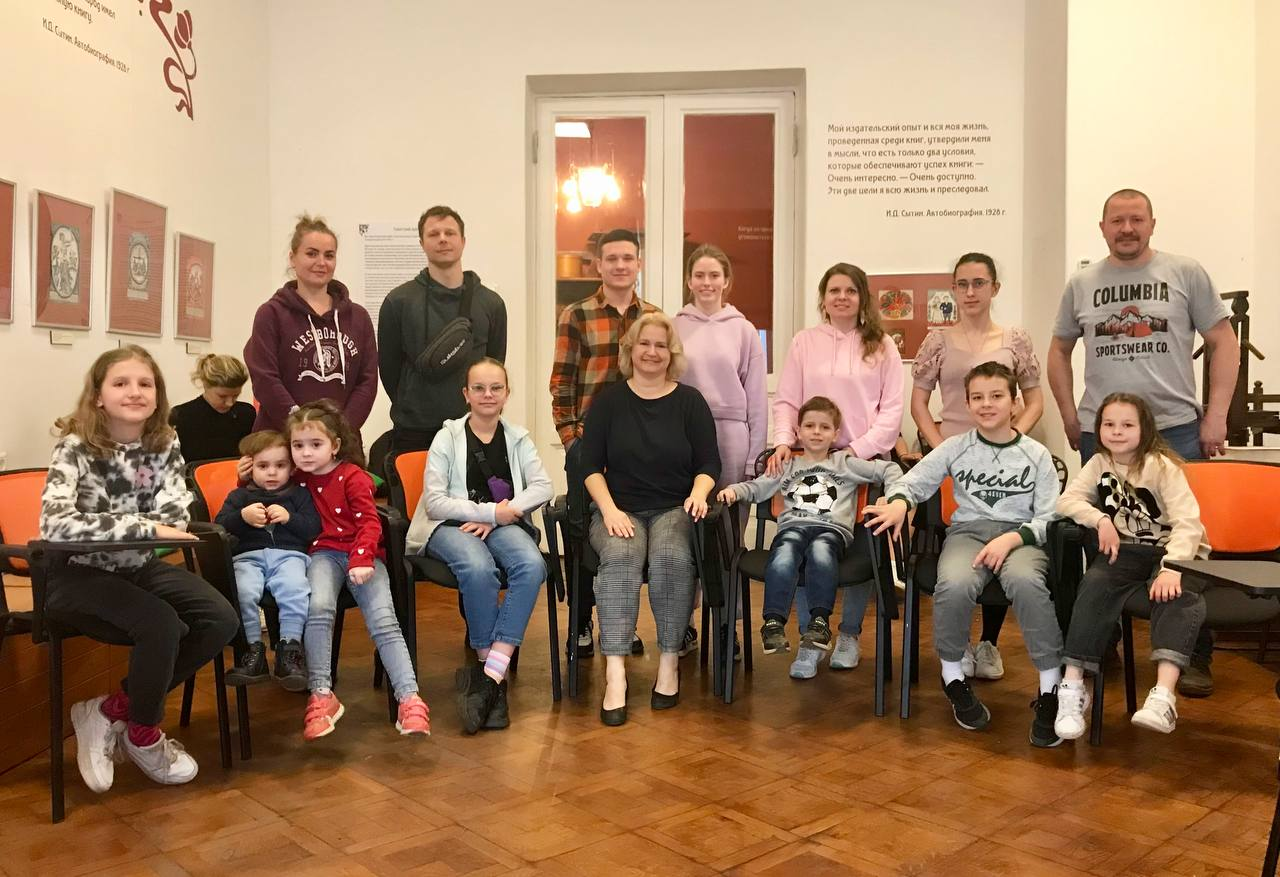 